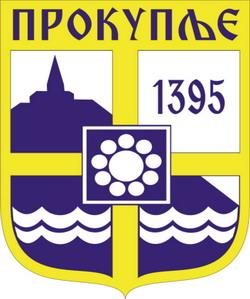 ГРАД ПРОКУПЉЕНа основу члана 99.Закона о планирању и изградњи („Сл.гласник РС“,бр.72/09, 81/09-испр.64/10-одлукаУС, 24/11, 121/12,43/13-одлука УС, 50/13-одлука УС, 98/13-одлука УС, 132/14, 145/14, 83/2018, 31/2019, 37/2019-др.закони 9/2020 51/2021), члана 17 Уредбе о условима прибављања и отуђења непокретности непосредном погодбом и давања у закуп ствари у јавној својини, односно прибављања и уступања искоршћавања других имовинских права, као и поступцима јавног надметања и прикупљања писмених понуда („Службени Гласник РС“ бр. 16/2018), Одлуке о приступању отуђења неизграђеног грађевинског земљишта у јавној својини Града Прокупља путем јавног надметања („Службени лист града Прокупља“ бр. 4/2021), Скупштина Града Прокупља 18.11.2021. године, објављујеЈАВНИ ОГЛАСо отуђењу неизграђеног грађевинског земљишта у јавној својини Града Прокупља, јавним надметањемI   ПРЕДМЕТ ОГЛАСА	Предмет јавног огласа је отуђење неизграђеног грађевинског земљишта у јавној својини Града Прокупља, путем јавног надметања, и то:Катастарске парцеле бр.3939/2 КО Прокупље-град, укупне површине 19а32м2, по врсти градско грађевинско земљиште, уписана у лист непокретности бр.6652 за КО Прокупље-град носиоца права јавне својине Града Прокупља, по почетној цени, у висини тржишне вредности у износу од 2.000,00 динара по метру квадратном, односно у износу од 3.864.000,00 динара за целу површину.Према Информацији о локацији Ин.бр.353-116/2021-05 од 07.10.2021.године издатој од стране Одељења за урбанизам, стамбено-комуналне делатности и грађевинарство Градске управе града Прокупља, катастарска парцела бр. 3939/2 КО Прокупље-град је обухваћена Планом генералне регулације Прокупље („Службени лист Општине Прокупље“, бр.3/2014) и Изменама и допунама Плана генералне регулације Прокупља („Службени лист Града Прокупља“, бр.36/2020) и налази се у делу са наменом и „Становање високе густине“.Намена грађевинске парцеле:доминантна намена- становање, пословање;допунска намена-комерцијалне услуге занатство и услуге ( комерцијалне, административне, сервисне), трговина, угоститељство, здравствена заштита, образовање, дечија заштита, култура, социјална заштита);забрањена намена-индустријски објекти, складишта.Прибавилац је у обавези да износ доприноса за уређење грађевинског земљишта који је обрачунат у складу са Информацијом о локацији бр. 353-116/2021-05 и Одлуке о утврђивању доприноса за уређење грађевинског земљишта („Сл.лист Општине Прокупље“, бр.3/2015 и 20/2015), износи 12.652.900,00 динара односно 9.733.000,00 динара са умањењем од 30% за једнократно плаћање.Прибавилац неизграђеног грађевинског земљишта је у обавези да приведе земљиште планираној намени у року од 30 месеци од прибављања земљишта, да прибави локацијске услове, грађевинску и употребну дозволу у складу са прописима као и да изврши комунално опремање недостајућом инфраструктуром.II УСЛОВИ ПРИЈАВЉИВАЊА	Право учешћа на огласу имају сва правна и физичка лица која уплате депозит у висини од 50% процењене тржишне вредности непокретности.	Заинтересована правна и физичка лица су у обавези да року од 30 дана од дана објављивања огласа уплате износ депозита за учешће у поступку. Уплата се врши на рачун број 840-811141843-19, позив на број 37-085 буџет Града Прокупља, сврха уплате депозит за спровођење поступка отуђење градског грађевинског земљишта у јавној својини.	Уредна и потпуна пријава мора да садржи: потврду о уплати депозита са јасном назнаком пословне банке и бројем рачуна на који се може извршити повраћај депозита, у случају да подносилац пријаве не буде изабран као најповољнији понуђач,изјаву о прихватању свих услова из јавног огласа, изјаву о губитку права на враћање депозита.	Уредна и потпуна пријава мора да садржи:За физичка лица: Име и презиме, Матични број, Адресу становања, Очитану личну карту, Уколико је лице предузетник уз понуду се прилаже и извод из регистра   привредних субјеката, не старији од 30 дана од дана подношења пријаве, као и потврду о пореском идентификационом броју, Пријава мора бити потписана.За правна лица:Назив и седиштеОригинал извод из регистра привредних субјеката не старији од 30 дана од дана подношења пријавеПодатке о рачуну код пословне банке код које има рачунКопију решења о додељеном пореском идентификационом бројуОбразац (ОП)-оверен и потписи лица овлашћених за заступање, оверен код јавног бележникаПријава мора бити потписана и оверена печатом.У случају да подносиоца пријаве заступа пуномоћник, пуномоћје за заступање мора да буде оверено од стране Јавног бележника.Подносиоци неблаговремене, односно непотпуне пријаве не могу да учествују у поступку јавног надметања, а неблаговремене, односно непотпуне пријаве се одбацују.Скупштина Града Прокупља задржава право да поништи  поступак по Јавном огласу у случају пријема неодговарајућих и непотпуних пријава.  Град Прокупље неће сносити никакву одговорност нити бити дужан да надокнади било какву штету коју би учесник евентуално могао имати поводом учешћа у  поступку.III ПОСТУПАК ИЗБОРА НАЈПОВОЉНИЈЕГ ПОНУЂАЧА	Поступак спроводи Комисија за спровођење поступка отуђења грађевинског земљишта  путем јавног надметања (у даљем тексту: Комисија).	Јавно надметање ће се одржати дана 30.12.2021.године са почетком у 12 часова у Свечаној сали Градске управе Града Прокупља.	Јавно надметање може бити одложено у случају неповољне епидемиолошке ситуације за највише 45 дана, о чему ће учесници бити благовремено обавештени.	Непосредно пре почетка јавног надметања Комисија саопштава која лица су стекла право учешћа на јавном надметању, подношењем уредне, потпуне и благовремене пријаве.	Критеријум за избор најповољнијег понуђача је висина понуђене купопродајне цене.	Најмањи лицитациони корак у јавном надметању је 10% од износа почетне цене.Уколико на оглас пристигне једна пријава иста ће се узети у разматрање.У року од 5 дана од дана одржавања јавног надметања, Комисија ће донети Одлуку о избору најповољније понуде, коју ће у накнадном року од 5 дана доставити учесницима јавног надметања.По спроведеном поступку јавног надметања, Скупштина Града Прокупља доноси Одлуку о отуђењу грађевинског земљишта најповољнијем понуђачу.Изабрани учесник и Град Прокупље закључиће уговор о отуђењу градског грађевинског земљишта у року од 30 дана од доношења Одлуке Скупштине града Прокупља о отуђењу градског грађевинског земљишта. Рок за закључење уговора се може продужити највише за 45 дана услед неповољне епидемиолошке ситуације о чему ће изабрани учесник бити благовремено обавештен.Уколико изабрани учесник не закључи уговор у остављеном року , сматраће се да је одустао те ће се на закључење уговора позвати наредни најповољнији понуђач.Трошкови овере уговора код Јавног бележника као и други евентуални трошкови у вези овог правног посла падају на терет купца. Најповољнијем понуђачу уплаћени депозит се урачунава у купопродајну цену. Осталим учесницима јавног надметања, уплаћени депозит се враћа у року од 15 дана од дана јавног надметања.Депозит се задржава уколико заинтересовано лице уплати депозит а не поднесе пријаву, као и уколико учесник чија је понуда прихваћена као најповољнија у одређеном року не закључи уговор.Оглас објавити на званичној интернет страници Града Прокупља и у дневном листу „Курир“.Заинтересовани учесници који су уплатили депозит, пријаве за учешће у јавном надметању, достављају искључиво препорученом пошиљком на адресу Града Прокупља, ул.Никодија Стојановића Татка бр.2, Прокупље, у року од 30 дана од дана објављивања огласа, с тим да се 30 дана – задњег дана може доставити до 12 часова у затвореној коверти на којој је јасно назначено „Пријава за учешће у поступку јавног надметања“.Заинтересована лица се ради добијања додатних информација и обавештења, као и договора о датуму и времену разгледања непокретности, могу обратити Одсеку за имовинско-правне послове Градске управе Града Прокупља, радним данима од 10,00 до 14,00 часова или на телефон 027/324-040.Број: 06-101/2021-02У Прокупљу,  18.11.2021. годинеСКУПШТИНА ГРАДА ПРОКУПЉА                                                                                                   ПРЕДСЕДНИК                                                                                                    СКУПШТИНЕ ГРАДА                                                                                                                                Дејан Лазић 